Домашнее задание для групп 2001-2002 на 10 ноября 2020 г.по дисциплине «Информатика»Приглашение на конференцию Zoom для групп 2001-2002 на 9-13 ноября 2020 г.:10 ноября, вторникТема: Группы: 2001-2002 - ИнформатикаВремя: 10 ноя 2020 (вторник) 08:30 AM Москва  (1-я пара)Подключиться к конференции Zoom:https://us04web.zoom.us/j/74290306456?pwd=QmJPQUNQOVFQME0wbThIaUtXeTVCdz09Идентификатор конференции: 742 9030 6456Код доступа: G17isp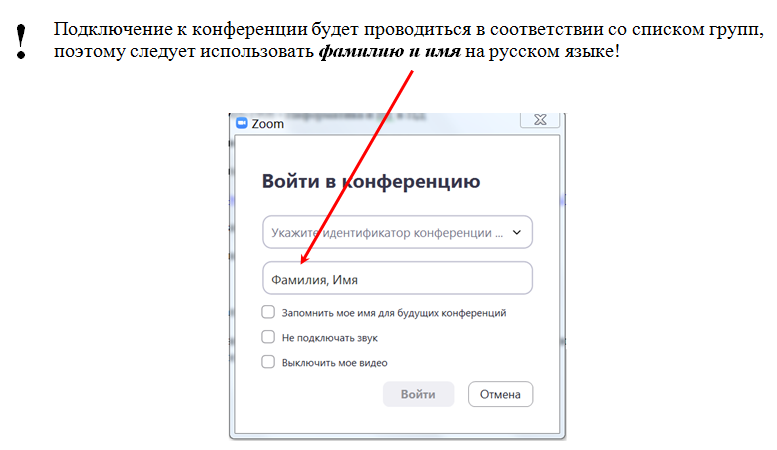 Задание 1Оформить биографию исторического деятеля в соответствии со следующими требованиями к оформлению:Параметры страницы:Поля: верхнее, нижнее, левое – 2 см, правое – 1,5 см.Размер бумаги: А4.Ориентация: Книжная.Основной заголовок:Шрифт Times New Roman, размер 16, полужирныйВыравнивание – по центру.Красная строка – нет.Интервал перед – 6 пт.Интервал после – 6 пт.Междустрочный интервал – одинарный.Заголовки разделов:Шрифт Times New Roman, размер 14, полужирныйВыравнивание – по центру.Красная строка – нет.Интервал перед – 6 пт.Интервал после – 6 пт.Междустрочный интервал – одинарный.Основной текст:Шрифт Times New Roman, размер 12, обычныйВыравнивание – по ширине.Красная строка – отступ, 1 см.Междустрочный интервал – одинарный.Интервал перед, после – 0 пт.Начертание отдельных слов и словосочетаний (полужирный, курсив – в соответствии с исходным текстом).Вид маркеров списка  (при наличии) – произвольный.Удалить из текста все ссылки вида [x].Заменить по всему тексту неразрывные пробелы на обычные.Заменить по всему тексту длинное тире (—) на обычное тире (–).Создать 2-3 сноски к тексту внизу страницы.Добавить 1-2 рисунка. Требования к оформлению рисунков и подрисуночных подписей:выравнивание – по центру;красная строка – нет;шрифт текста подписи – аналогично основному тексту.Использовать буквицу в первом абзаце текста.При необходимости – использовать таблицу. Оформление таблицы (выравнивание текста в ячейках, заливка ячеек, начертание шрифта) – в соответствии с исходным текстом. Шрифт текста внутри таблицы – аналогично основному тексту. Оформление заголовка таблицы – аналогично оформлению заголовков разделов.Создать верхний колонтитул, содержащий фамилию, имя, группу разработчика.Задать нумерацию страниц – внизу страницы, справа.Представить список использованных источников (не более 3-х).Создать автообновляемое оглавление, предварительно применив стиль «Заголовок» к названиям разделов. Прислать готовую работу на электронную почту s-galina-n@mail.ru не позднее 18.00 8 ноября 2020 г.Задание 2Установить программу Клиент Zoom для конференций c сайта zoom.us в соответствии с инструкцией по установке:для установки на стационарный компьютер: https://youtu.be/5W82rwo8lnQдля установки на смартфон или планшет: https://youtu.be/av8Ezn_oz2YОзнакомиться с основными приёмами работы в программе Клиент Zoom для конференций по ссылкам, представленным в п.1 Задания 2.